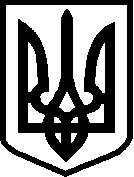 Відділ  освіти, молоді та спорту
 Дніпровської районної  державної  адміністраціїКЗ ПІДГОРОДНЕНСЬКА ЗАГАЛЬНООСВІТНЯ ШКОЛА № 3I-IIIСТУПЕНІВПрийнятий ___________________Директор школи                                         Ю. В. Крічкевич2016 – 2017 н. р.СТРУКТУРА СТАТУТУРозділ І.Загальні положення                                                                                                       3Розділ ІІ.Структура Загальношкільного об’єднання «Крок»                                                    5Розділ ІІІ.Права, свободи та обов’язки об’єднання                                                                     6 РОЗДІЛ ІV.Функції органів Загальношкільного об’єднання «Крок»                                            9РОЗДІЛ V.Вибори Президента Загальношкільного об’єднання «Крок»                                   10РОЗДІЛ VI.Правління Загальношкільного об’єднання «Крок»                                                   11Розділ VII.Президент Загальношкільного об’єднання «Крок»                                                   14Розділ VIII.Міністерства Загальношкільного об’єднання «Крок»                                               16Розділ IX.Прикінцеві положення                                                                                                  18Ключові поняття:адміністрація,  взаємозв’язок, загальношкільне об’єднання,  міністерство,  положення,  права,  президент,   свободи  та обов’язки,   стаття, статут,  учнівська молодь.Правління загальношкільного об’єднання, від імені учнів, виражаючи суверенну волю учнів, дбаючи про забезпечення прав і свобод людини – учня, та гідних умов її життя, піклуючись про зміцнення самоврядування в школі, прагнучи розвивати і зміцнювати демократію у суспільстві, усвідомлюючи відповідальність перед Богом, власною совістю, попереднім, нинішнім та майбутнім поколінням учнів, приймає цей Статут – основний закон Загальношкільного самоврядування Підгородненської ЗОШ №3 І-ІІІ ступенів.Строк дії  даного статуту – 5 років.РОЗДІЛ І.Загальні положенняСтаття 1.Сучасний навчальний заклад – багатогранна соціально-педагогічна організація, яка складається з педагогічного, учнівського колективів та батьківської громадськості. Вони мають право об’єднуватися в органи загальношкільного об’єднання (самоврядування).Загальношкільне об’єднання –  це добровільна демократична позапартійна організація, що сприяє вдосконаленню навчально-виховного процесу, охорони здоров’я, культурного та фізичного виховання, згуртованості шкільного колективу, формування у всіх учнів свідомого та відповідального ставлення до своїх прав та обов’язків, що є невід’ємною частиною системи управління школою. Об’єднання є універсальною формою активності як учнів, так і батьків, педагогів, яку можна з однаковим успіхом вважати як засобом життя учнівського колективу, так і прикладом творчої самореалізації особистості. Загальношкільне об’єднання забезпечує участь учнів у різноплановій, різноманітній та глибоко змістовній роботі навчального закладу, притягує їх до управління справами колективу, допомагає зрозуміти свої права та обов’язки, формує почуття керівника спочатку у класі, а потім у школі, місті, державі. Загальношкільне об’єднанняу шкільному колективі – це спільні з дорослими членами шкільного співтовариства дії  учнів  з планування, організації та аналізу життєдіяльності у школі, спрямовані на створення сприятливих умов для спілкування і розвитку учнівського загалу, вирішення соціально важливих педагогічних завдань, загартовування національно-патріотичного духу. Об'єднання – це цілісна структура, яка сприяє успішній реалізації виховання особистості.Стаття 2. У своїй діяльності Загальношкільнеоб’єднання керується Конституцією України, Конвенцією ООН про права дитини, законом України «Про охорону дитинства» та іншими нормативно-правовими документами, що діють унавчальному закладі.Стаття 3. Орган Загальношкільного об'єднання  є добровільним осередком.Він підпорядковується адміністрації школи і включає в себе  учнів 1–11 класів, які формують Загальношкільне об’єднання «Крок» (ЗШО «Крок») разом із батьківським комітетом та педагогічною радою навчального закладу.Стаття 4.	Мовою Загальношкільного об’єднання «Крок»  є українська мова. Стаття 5.	Координують роботу самоврядування педагог-організатор, заступники директора з НВР, які консультують актив щодо роботи за окремими напрямками.Стаття 6.	Учнівське об’єднання класу (Незалежне містечко) – первинна організація, яка на правах колективного члена входить до Загальношкільного об’єднання.Стаття 7.	Символами  Загальношкільного об'єднання повинні бути: Прапор, Герб, Гімн школи.Стаття 8.Загальношкільнеоб’єднання«Крок» у навчальномузакладімає два рівні: самоврядуваннякласів та загальношкільнесамоврядування. До органу самоврядування класів (Незалежних містечок) входять діти-лідери класу. До органу самоврядування навчального закладу відповідно входять: учнівський комітет або Парламент, представники адміністрації, педагогічної ради, батьківського комітету навчального закладу.РОЗДІЛ ІІ.Структура Загальношкільного об’єднання «Крок» Стаття 9. Кожен класний колектив обирає Мера Містечка.Стаття 10. Мер представляє інтереси свого класу-Містечка і підпорядковується прем’єру та президенту школи. Мер та прем’єр обирається на невизначений строк. Кількість лідерів в міністерстві визначається Координатором ЗШО «Крок».РОЗДІЛ ІІІ.Права, свободи та обов’язки об’єднання Стаття 11. Усі учні школи є рівними у своїй гідності та правах.Стаття 12. Особистість кожного, хто працює чи навчається в школі, є недоторканою і ніщо не повинно загрожувати здоров’ю людини,обмежувати її права, ображати честь і гідністьСтаття 13. Образою честі й гідності кожного, хто працює чи навчається в школі, є будь-які дії чи слова, що принижують честь, гідність іншої людини.Стаття 14. Кожен учень має право на вільний розвиток своєї особистості, якщо при цьому не порушуються права і свободи інших людей.Стаття 15. Кожен учень має обов’язки перед суспільством та школою.Учень зобов’язаний:- пройти курс навчання в школі;- подати документ, що пояснює його відсутність на уроках;- виконувати вимоги вчителів з підготовки до уроків;- дотримуватись норм та правил поведінки в школі.Стаття 16.Учень має право, щоб урок закінчувався після дзвінка на перерву.Стаття 17. Учень має право на свободу  думки та слова, на вільне вираження своїх поглядів та переконань.Стаття 18. Кожен учень має право вільно збирати, зберігати, використовувати та поширювати інформацію усно, письмово або в інший спосіб – на власний розсуд. Ця інформація не повинна порушувати честь та гідність кожного, хто навчається чи працює в школі.Стаття 19. Кожен учень має право обирати профіль навчання, факультативи та додаткові заняття, мистецькі гуртки, студії на власний розсуд.Стаття 20. Кожному гарантується знати свої права та обов’язки.Стаття 21. Кожен учень або працівник школи зобов’язаний неухильно дотримуватися Статуту та законів Загальнокільного об’єднання «Крок».Стаття 22. Учні мають право брати участь в управлінні справами об’єднання школи, вільно обирати і бути обраними до органів Загальношкільного об’єднання «Крок», подати свою пропозицію, вимогу Президентові шкільного об’єднання «Крок».Стаття 23. Не допускається збирання, зберігання, використання та поширення конфіденційної інформації про особу без її згоди.Стаття 24. Кожному гарантується таємниця листування, телефонних розмов, телеграфної та іншої кореспонденції.Стаття 25. Кожен учень школи має право брати участь у будь-яких сферах шкільного життя, ініціювати будь-які форми цього життя.РОЗДІЛ ІV.Функції органів Загальношкільного об’єднання «Крок»Стаття 26. організація життєдіяльності коллективу свого класу, групи, гуртка та навчального закладу;захист прав та інтересів дітей, підлітків і молоді;контроль за створенням належних умов для навчання, проживання (для вихованців інтернатів), розвитку та дозвілля дітей, підлітків, учнівської молоді;ініціювання, розробка і втілення проектів, спрямованих на поліпшення навчально-виховного процесу;участь у розробці планів навчально-виховної роботи закладу;участь у проведенні педагогічних (батьківських) рад з питань організації життєдіяльності колективу, внесення від імені учнівського коллективу пропозицій та ідей;заохочення учнів до навчання та участі у громадському житті закладу;організація допомоги невстигаючим учням;підтримка та захист інтересів творчо обдарованих дітей;пошук шляхів налагодження стосунків між учнями, батьками, педагогами, адміністрацією  навчального закладу;організація і проведення заходів, спрямованих на покращення екологічного стану свого населеного пункту та території закладу;участь у благоустрої свого приміщення, подвір’я, наповнення кабінетів, бібліотеки;підготовка та проведення тематичних заходів з питань превентивного, правового, громадянського і духовного виховання;проведення соціологічних опитувань з проблем життєдіяльності колективу;організація роботи з молодшими школярами;організація діяльності спеціалізованих загонів: трудових, волонтерських, пошукових, правопорядку і дисципліни та інших;організація самообслуговування; контроль за порядком під час чергування класу по школі та під час масових заходів;організація роботи шкільного прес-центру;організація дозвілля дітей, підлітків та молоді;контроль та консультативна діяльність щодо питань дотримання Статуту,  положень, пам’яток, виконання планових заходів навчального закладу та органу самоврядування;визначення найактивніших членів колективу, їх стимулювання та відзначення.РОЗДІЛ V.Вибори Президента Загальношкільного об’єднання «Крок»Стаття 27. Кандидат в Президенти висувається як групою, так і шляхом самоврядування від класних колективів 5-10 класів.Стаття 28. Президент обирається таємним голосуванням на перервах, до і після уроків у присутності адміністрації школи.Стаття 29. Вибори Президента проводяться раз на 1-3 роки за необхідністю.Стаття 30. День виборів регулюється за окремим планом.Стаття 31. Президент обирається простою більшістю голосів учнів класів школи шляхом таємного голосування.Стаття 32. Бути обраним у якості Президента має право кожен учень 7-10 класів школи. Учні 5-10 класів мають право бути представниками Міністерств Загальношкільного об’єднання «Крок».Стаття 33. Офіційне оголошення результатів виборів Президента ЗШО «Крок» проводиться на наступний день після Виборів під час урочистої лінійки.Стаття 34. Новообраний Президент Загальношкільного об’єднання «Крок» вважається діючим з моменту складання присяги на урочистому заході.Стаття 35. Президенту вручається посвідчення Президента Загальношкільного об’єднання «Крок».Стаття 36. День оголошення результатів Виборів слід вважати святом – Днем Президента.Стаття 37.  Прем’єр-міністр  та Міністри обираються шляхом призначення відповідно до кількості обраних голосів у процесі виборів та само висуванням від Незалежних містечок.РОЗДІЛ VI.Правління Загальношкільного об’єднання «Крок»Стаття 38. Найвищим органом Загальношкільного об’єднання «Крок»  школи є  Загальні учнівські збори школи.Стаття 39. Загальні учнівські збори школи мають скликатися не рідше 2-х разів на рік.Стаття  40. Загальні учнівські збори школи вирішують поточні важливі справи шкільного життя.Стаття 41. Правління ЗШО «Крок» є органом влади школярів, що підпорядковуються Загальним зборам школи, затверджується лише директором школи.Стаття 42. Обраним до Правління може бути кожен учень, що визнає Статут і дотримується Законів школи.Стаття 43. Правління вирішує питання про порушення Законів школи і, в залежності  від кількості і ступеня порушень, накладає стягнення (вибачення, публічне вибачення, відшкодовування збитків, повторне чергування, попередження про клопотання, про виключення та інше),звертається до Статуту Загальношкільного об’єднання «Крок».Стаття 44. Правління може подати клопотання про захист учня в конфліктній ситуації з викладачем чи працівником школи. Стаття 45. Правління  організовує і сприяє організації різноманітних шкільних заходів, направлених на покращення умов школи. Стаття 46. Правління контролює роботу мерів. Правління може бути присутнім на засіданні Педагогічної Ради школи.Стаття 47. Мер – це обранець, який слідкує за дотриманням  учнями, викладачами та працівниками школи законів у межах класу, сприяє  організації життя класного колективу.Стаття 48. Мера обираєабо призначає класний колектив.Стаття 49. Мер звітує перед Президентом Загальношкільного об’єднання «Крок», прем’єр-міністром, класним керівником, Координатором, адміністрацією школи.Стаття 50. Члени правління – міністри та прем’єр – керують роботою окремих міністерств.Стаття 51. Члени правління збирають ідеї учнів  своїх класів стосовно роботи Загальношкільного об’єднання «Крок» і представляють їх на зборах Правління.Стаття 52. Члени правління представляють своїм класам звіти про роботу Правління Загальношкільного об’єднання «Крок».Стаття 53. Координатором Президента Загальношкільного об’єднання «Крок» єпедагого-організаторшколи.Стаття 54. Координатор  Президента Загальношкільного об’єднання «Крок» виконує функції Радника об'єднання.Стаття 55. Координатор Президента Загальношкільного об’єднання «Крок» виконує функцію посередника між самоврядуванням і вчителями, батьками та місцевою громадою.Стаття 56. Координатор Президента Загальношкільного об’єднання «Крок» добровільно складає свої обов’язки або шляхом перевиборів.Стаття 57. Прем’єр-міністр є правою рукою  Президента.Стаття 58. Прем’єр-міністр за відсутності Президента виконує його обов’язки.Стаття 59. Прем’єр-міністр працює разом із Президентом, опрацьовує порядок зборів Загальношкільного об’єднання «Крок».Стаття 60. Прем’єр-міністр перед зборами збирає усі пропозиції, які мають розглянути Правління.Стаття 61. Прем’єр-міністр протоколює збори та оформлює відповідну документацію на належному рівні.Стаття 62. Прем’єр-міністр веде листування.Стаття 63. Прем’єр-міністр збирає письмові пропозиції, прохання, повідомлення учнів, що надходять до Загальношкільного об’єднання «Крок».Стаття 64. Міністри контролюють процеси роботи у межах своїх міністерств та у Незалежних містечках.Стаття 65. Міністри піклуються про молодших школярів.Стаття 66.Міністри залучають людей, підлітків до господарсько-трудової діяльності та до участі в спортивних секціях, змістовного дозвілля.Стаття 67. Міністри готують творчі виставки для учнів.Стаття 68. Міністри у кожному класі організовують культурно-масову роботу, залучають учнів до участі в загальношкільних заходах.Стаття 69. Міністри організовують у школі ігротеки для розваг і занять учнів у вільний час.Стаття 70. Міністри організовують культпоходи та екскурсії з урахуванням заявок класних колективів, ведуть облік відповідної роботи.Стаття 71. Міністри надають посильну допомогу класним керівникам.Стаття 72. Міністри тісно співпрацюють з усімаміністерствами, прем’єром, Президентом, Координатором, адміністрацією школи, педагогічною радою, батьківським комітетом.Розділ VII.Президент Загальношкільного об’єднання «Крок»Стаття 73. Президент є головою Загальношкільного об’єднання «Крок».Стаття 74. Президент є гарантом прав учнів, визначених законом.Стаття 75. Президент співпрацює з директором школи та адміністрацією. Стаття 76. Президент разом з адміністрацією школи призначаютьпредставників міністерств, а також безпосередньо корегують, спрямовують роботу міністрів і мерів.Стаття 77. Президент видає укази щодо проведення заходів, акцій та інше, які не суперечать Законамчи Статуту і мають за мету благо школи.Стаття 78. Президент співпрацює з дирекцією згідно Статуту.Стаття 79. Президент може призупинити рішення правління і домагатися його перегляду.Стаття 80. Президент може бути присутнім на засіданні Педагогічної Ради школи, виступати на захист учнів школи.Стаття 81. Президент звітує перед правлінням щочетверті. Правління може оголосити імпічмент Президенту в разі невиконання Президентом своїх обов’язків і порушення Законів школи.Стаття 82. Президент поводить себе толерантно, суворо дотримується норм культури спілкування, має ідеальний діловий вигляд.Стаття 83. Президент на урочистій лінійці складає таку присягу: ”Я, (ім’я та прізвище), волею учнів школи обраний Президентом Загальношкільного об’єднання «Крок»,  заступаючи на цей пост, повністю усвідомлюючи свою високу відповідальність, урочисто присягаю, що буду вірно служити учням та колективу школи, суворо дотримуватися Конституції України та Статуту школи, сприяти втіленню їх у життя, зміцнювати авторитет школи, гідно нести високе звання Президента Учнівського  самоврядування, сумлінно виконувати свої обов’язки”.Стаття 84. Президент планує і веде збори Правління.Стаття 85. Президент розподіляє завдання між членами Правління.Стаття 86. Президент у співпраці з міністрами відповідає за підготовку майбутніх керівників Загальношкільного об’єднання «Крок».Стаття 87. Президент виконує свої повноваження до вступу на пост новообраного Президента Загальношкільного об’єднання «Крок». Повноваження Президента об'єднання  припиняються достроково у разі відставки або випуску зі школи. РозділVIIIМіністерства Загальношкільного об’єднання «Крок»Міністерство внутрішніх справ ЗШО «Крок»Стаття 88. Міністерство внутрішніх справ ставить за метурозробку та введення в обіг загальношкільної валюти впродовж 1-2 років. Бюджет Загальношкільного об’єднання «Крок»  – це прогнозований на майбутній рік план видатків і доходів.Стаття 89. Фінансами Загальношкільного об’єднання «Крок» розпоряджається Правління. Повсякчас ними займаєть міністр МВС.Стаття 90. Міністр МВС співпрацює з Президентом, прем’єр-міністром, адміністрацією школи.Стаття 91. Міністр МВС на кожному засіданні Правління інформує про стан каси, останні надходження і видатки.Стаття 92. Міністр МВС займається фондами, веде фінансову документацію і збирає рахунки. Стаття 93. Завдання міністерства – запобігати порушенню прав учнів зі сторони вчителів та старшокласників, контролювати поведінку школярів, співпрацювати з правопорушниками навчального закладу.Стаття 94. Голова міністерства повинен мати гарну репутацію серед вчителів та учнів та гідно себе поводити.Стаття 95. Члени міністерства зобов’язуються вислуховувати скарги учнів про порушення їхніх прав та звертатися до Суду Учнівського об'єднання (Учнівське Правління).Міністерство у справах молоді ЗШО «Крок»Стаття 96. Міністерство у справах молоді вивчає бажання учнів щодо організації і роботи гуртків художньої самодіяльності, тісно співпрацює з ними. Стаття 97. Міністерство у справах молоді організовує проведення конкурсів і оглядів художньої самодіяльності.Стаття 98. Міністерство у справах молоді використовує заходи виховного впливу до порушників дисциплін.Стаття 99. Міністерство у справах молоді контролює і регулює навчально-виховний процес у класах, допомагає в організації діяльності початкової школи.Міністерство спорту та охорони  здоров’яЗШО «Крок»Стаття 100. Міністерство допомагає одиноким літнім людям, ветеранам Великої Вітчизняної  та Афганської війн, інвалідам.Стаття 101. Міністерство проводить доброчинні заходи, акції, що спрямовані на ведення здорового способу життя. Стаття 102. Міністерство призначає відповідальних за дотримання дисципліни і порядку під час прибирання шкільної території та генерального прибирання класів.Міністерство туризму та відпочинкуЗШО «Крок»Стаття 103. Робота міністерства полягає в проведенні різних спортивних акцій, турнірів, туристичних  змагань та походів.Стаття 104. Голова міністерства повинен мати організаторські здібності, хорошу фізичну форму, бути прикладом для інших учнів, активно співпрацювати з колективом.Стаття 105. Члени Міністерства повинні проявляти активність у різних спортивних акціях, здійснювати нагляд за фізичною формою учнів та станом здоров’я, пропагувати здоровий спосіб життя.Міністерство культури та поширення інформаціїЗШО «Крок» Стаття 106. Міністерство культури та поширення інформації керує проведенням культурно-масових справ, організацією шкільних вечорів, свят народного та шкільного календаря, розподіляє доручення між класами.Стаття 107.  Міністерство культури та поширення інформації несе відповідальність за підготовку програми художньої частини.Стаття 108. Представники міністерства культури та поширення інформації домовляються про проведення лекцій, вечорів, екскурсій.Стаття 109. Представники Міністерства культури та поширення інформації відповідають за виступи лекційних груп, лінійки та організацію шкільних свят.Стаття 110. Міністерство культури та поширення інформації є відповідальним за знаходження інформації та оформлення шкільних свят. Готує до випуску номери шкільної газети.Стаття 111. Міністерство культури та поширення інформації відповідає за музичну підготовку до шкільних заходів, концертних програм, конкурсів та свят, готує та проводить шкільні дискотеки.Стаття 112. Міністерство культури та поширення інформації зобов’язане вести фото репортажі з різних заходів, концертних програм, конкурсів та свят.Стаття 113. Представники Міністерства культури та поширення інформації надають необхідні фоторепортажі для шкільної газети.Стаття 114. Міністерство культури та поширення інформації відповідає за оформлення та ведення шкільного фотоархіву.Розділ IXПрикінцеві положенняСтаття 115. Статут набуває чинності з дня його прийняття.Стаття 116. День прийняття Статуту Учнівського самоврядування є загально шкільним святом – Днем Статуту Учнівського самоврядування.Стаття 117. Правління коригує Статут Учнівського самоврядування для нинішніх та майбутніх  поколінь учнів.Стаття 118.  Статут є дійсним, поки відповідає сучасній структурі школи.Стаття 119. Статут затверджується правлінням самоврядування та директором школи.Стаття 120. Всі статті Статуту стосуються кожного учня та працівника школи без винятків.Президент ЗШО «Крок»                                            _____________________Координатор ЗШО «Крок»	Н.В.КриворучкоЗагальношкільне об’єднання«Крок»Органи управління навчального закладуБатьківський комітет,батьківська рада,асоціація батьківУчнівський комітет,ПарламентПедагогічна рада, профспілка працівників освітиМіністерство внутрішніх справМіністерство у справах молодіМіністерство туризму та відпочинкуМіністерство культури та поширення інформаціїМіністерство спорту та охорони здоров’яНезалежні міста